GINGERBREAD COOKIES RECIPE:3 cups all-purpose flour1 teaspoon baking soda3/4 teaspoon ground cinnamon1 or 2 teaspoons of cocoa powder1 or 2 teaspoons of vanilla sugar1/2 teaspoon ground cloves1/2 teaspoon salt8 tablespoons (1 stick) unsalted butter, at room temperature1/4 cup vegetable shortening, at room temperature1/2 cup packed light brown sugar2/3 cup honey1 large eggROYAL ICING1 pound (4 1/2 cups) confectioners' sugar2 tablespoons dried egg-white powder6 tablespoons waterDEVELOPING ENGLISH THROUGH ART ORIENTED ACTIVITIES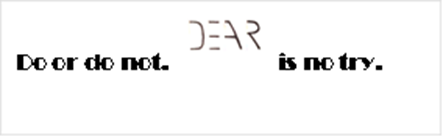 DEVELOPING ENGLISH THROUGH ART ORIENTED ACTIVITIESlesson planresources:  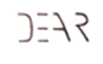 TEACHER: andreja žalik kranjeccountry: slovenialevel:  ELEMENTARYlesson number: 4Age of students:    8 - 10UNIT: SENSESSUBUNIT: SENSES, CALLIGRAPHYGENERAL GOALS: Students revise the vocabulary for senses and describe certain food with the mentioned vocabulary. They are acquainted with the art of calligraphy and try to write a word for a sense using calligraphy.GENERAL GOALS: Students revise the vocabulary for senses and describe certain food with the mentioned vocabulary. They are acquainted with the art of calligraphy and try to write a word for a sense using calligraphy.VOCABULARY covered during the lesson: Sticky, smooth, grainy, aromatic, sweet, bitter, salty, spicy, honey, sugar, flour, cinnamon…VOCABULARY covered during the lesson: Sticky, smooth, grainy, aromatic, sweet, bitter, salty, spicy, honey, sugar, flour, cinnamon…REQUIRED PRE KNOWLEDGE:General vocabulary.REQUIRED PRE KNOWLEDGE:General vocabulary.PREPARATION before the lesson:The teacher prepares the food: honey, vanilla sugar, flour, cinnamon, cocoa powder, salt, butter at the back of the classroom. The food should be in small, even quantities, for example one small saucer.Gingerbread biscuits in different shapes (star, heart, gingerbread man…) and icing (with piping bags) or food colouring.Plickers cards. Phone with the Plickers app. Prepare the queue of questions.SENSES CALLIGRAPHY handouts for students.PREPARATION before the lesson:The teacher prepares the food: honey, vanilla sugar, flour, cinnamon, cocoa powder, salt, butter at the back of the classroom. The food should be in small, even quantities, for example one small saucer.Gingerbread biscuits in different shapes (star, heart, gingerbread man…) and icing (with piping bags) or food colouring.Plickers cards. Phone with the Plickers app. Prepare the queue of questions.SENSES CALLIGRAPHY handouts for students.SPECIFIC OBJECTIVES (specify skills / information that will be learned):Students practise vocabulary for senses and foodStudents describe the food (honey, sugar, flour, cinnamon…)Students express themselves with calligraphy. SPECIFIC OBJECTIVES (specify skills / information that will be learned):Students practise vocabulary for senses and foodStudents describe the food (honey, sugar, flour, cinnamon…)Students express themselves with calligraphy. MATERIALS NEEDED:IWB (whiteboard) + projectorComputer with Wi-fi connectionSenses – calligraphy PowerPoint presentationone mobile phone with Plickers app and working wi-fi connectionOTHER MATERIALS NEEDED: POWERPOINT SENSES - CALLIGRAPHYhoney, vanilla sugar, flour, cinnamon, cocoa powder, salt, butter – in even not very large quantitieshandouts for students food colouring or icingGingerbread biscuitsTEACHERSTUDENTSENSES: The teacher helps the students revise what senses there are (hearing is not vital for today’s lesson) and teaches them vocabulary for sticky, smooth, grainy, aromatic, sweet, bitter, salty, spicy. Give them handouts. Invite the students to translate the vocabulary and suggest one type of food that is like that.FOOD: Group or pair workTeacher says that this food can be used to make gingerbread biscuits. (In case you have enough time you can do that with the class or prepare the dough and the biscuits in advance.)The teacher invites the students to the back of the classroom.Ask the students to look at, smell, feel and taste the food and fill in the chart on the handout. Later they will report.ICT PRACTICE – PLICKERSBEFORE THE LESSON: The teacher can enter Plickers with my details: https://plickers.com/signinUser name: dear.interactive@gmail.comPassword: exercisesIn the library find folder senses, calligraphy and add them to queue. Also prepare Plickers cards for as many students as there are in the classroom.DURING THE LESSON: Use your mobile phone and LiveView on the computer to show questions to students.CALLIGRAPHY:The teacher tells the students some basic facts about calligraphy. Then the students practice calligraphy and write on their gingerbread biscuits as a final product. Students say how we can sense anything and name all five senses. They learn new vocabulary and complete the handout exercise 1.They translate the vocabulary for senses and name the food that is sticky, sweet…Students try the food with all senses and describe it – fill in the chart. Students report what each food is like. For example: Honey is golden yellow. It is sweet, sticky and smooth (or perhaps grainy). It has a mild aroma.Students practice vocabulary, answering questions like “Is honey salty?” “What is honey not like?”